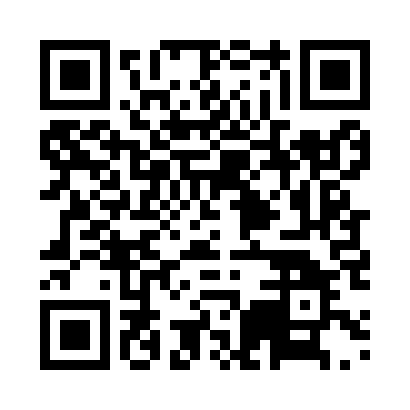 Prayer times for Koolskamp, BelgiumWed 1 May 2024 - Fri 31 May 2024High Latitude Method: Angle Based RulePrayer Calculation Method: Muslim World LeagueAsar Calculation Method: ShafiPrayer times provided by https://www.salahtimes.comDateDayFajrSunriseDhuhrAsrMaghribIsha1Wed3:546:201:445:479:1011:252Thu3:506:181:445:479:1111:283Fri3:476:161:445:489:1311:314Sat3:436:141:445:499:1411:345Sun3:406:131:445:499:1611:376Mon3:366:111:445:509:1711:407Tue3:326:091:445:519:1911:448Wed3:296:081:445:519:2111:479Thu3:296:061:445:529:2211:5010Fri3:286:041:445:529:2411:5111Sat3:276:031:445:539:2511:5212Sun3:276:011:445:549:2711:5213Mon3:266:001:445:549:2811:5314Tue3:265:581:445:559:3011:5415Wed3:255:571:445:559:3111:5416Thu3:245:551:445:569:3311:5517Fri3:245:541:445:569:3411:5618Sat3:235:531:445:579:3511:5619Sun3:235:511:445:579:3711:5720Mon3:225:501:445:589:3811:5821Tue3:225:491:445:599:4011:5822Wed3:225:481:445:599:4111:5923Thu3:215:461:446:009:4211:5924Fri3:215:451:446:009:4312:0025Sat3:205:441:446:019:4512:0126Sun3:205:431:446:019:4612:0127Mon3:205:421:446:029:4712:0228Tue3:195:411:456:029:4812:0229Wed3:195:401:456:039:5012:0330Thu3:195:391:456:039:5112:0331Fri3:195:391:456:049:5212:04